WYKONAWCA……………………………..….……………………………………..….……………(nazwa albo imię i nazwisko, siedziba albo miejsce zamieszkania i adres Wykonawcy)reprezentowany przez:…………………………………………………………………………………………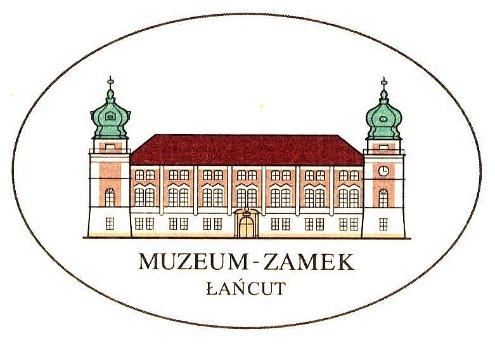 Zamawiający:Muzeum – Zamek w Łańcucieul. Zamkowa 1, 37-100 ŁańcutOświadczenie w przedmiocie przynależności do grupy kapitałowej	Niniejszym, przystępując do postępowania o udzielenie zamówienia publicznego na realizację zadania pn. „Prace remontowe i renowacyjne więźby dachowej wraz z pokryciem dachu nad budynkiem Zamku w skrzydle Oficyny” - oznaczenie sprawy: S.271.4.2020oświadczam/y, że: Wykonawca nie przynależy do tej samej grupy kapitałowej w rozumieniu ustawy z 16.02.2007 r. o ochronie konkurencji i konsumentów (t.j. Dz.U. z 2019 r., poz. 369 ze zm.) z Wykonawcami, którzy złożyli oferty w przedmiotowym postępowaniu o udzielenie zamówienia*, Wykonawca przynależy do tej samej grupy kapitałowej w rozumieniu ustawy z 16.02.2007 r. o ochronie konkurencji i konsumentów (t.j. Dz.U. z 2019 r., poz. 369 ze zm.) z Wykonawcami, którzy złożyli odrębne oferty w przedmiotowym postępowaniu o udzielenie zamówienia**,…………….……., dnia ………….……. r............................................................................      podpis osoby/osób uprawnionej/ych        do reprezentowania Wykonawcy* właściwe zaznaczyć** wraz ze złożeniem oświadczenia o przynależności do tej samej grupy kapitałowej z Wykonawcami, którzy złożyli odrębne oferty, Wykonawca może przedstawić dowody wskazujące, że istniejące powiązania z ww. Wykonawcami nie prowadzą do zakłócenia konkurencji w przedmiotowym postępowaniu o udzielenie zamówienia  Lp.Nazwa podmiotuSiedziba (adres)